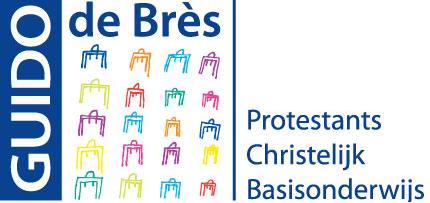 Jaarverslag MR Guido de Brès2013-2014Inhoudsopgave VoorwoordIn dit jaarverslag wordt een overzicht gegeven van de werkzaamheden van de medezeggenschapsraad (MR) van basisschool Guido de Brès in het schooljaar 2013-2014. Het schooljaar 2013-2014 betekende voor de MR een jaar van meedenken achter het zichtbare deel van school. Welke beleid heeft de school en wordt dit beleid in de praktijk ook zichtbaar. Daar richtten wij ons op. Daarnaast werden we getriggerd door ouders en leerkrachten om na te denken en te discussiëren over onderwerpen waar ouders moeite mee hadden of tegen aan liepen.We stelden uw meedenken erg op prijs; immers wij als MR waren er ook voor u!Baarn, maart 2015 Namens de MR van Guido de Brès, 1. AlgemeenDe medezeggenschapsraad (MR) is het orgaan waarin de diverse belangen die in de school aanwezig zijn, worden vertegenwoordigd. De raad spreekt voor zowel ouders, leerlingen en personeel. De MR van Guido de Brès wil samenhang bieden tussen team, ouders en schoolleiding. Dit doet zij door op transparante wijze met hen te communiceren en te adviseren over de kwaliteit van het onderwijs voor en de veiligheid van kinderen. De MR denkt mee over beleidsvoornemens van het schoolbestuur. Ze geeft ouders en leerkrachten de mogelijkheid om invloed te hebben op het beleid van de school. Over een aantal vastgestelde onderwerpen heeft zij het recht te adviseren. Dit advies kan het schoolbestuur opvolgen maar ook gemotiveerd naast zich neerleggen. Daarnaast heeft de MR instemmingsrecht. Dit betekent dat zonder instemming van de MR een onderwerp door het schoolbestuur niet kan worden opgepakt.In de volgende hoofdstukken wordt regelmatig gesproken over ouders. Hiermee worden alle ouders en verzorgers van kinderen op basisschool Guido de Brès bedoeld. Ook wordt “de school” genoemd. Hiermee wordt vanzelfsprekend basisschool Guido de Brès bedoeld. 1.1. Samenstelling MR en datum van indiensttredingDe MR bestond dit schooljaar uit 3 ouder- en 3 personeelsleden. De zittingstermijn van een MR-lid is 3 jaar. Wanneer er een vacature ontstaat binnen de MR kan iedere ouder met een kind op deze school of personeelslid zichzelf beschikbaar stellen. Bij meerdere aanmeldingen voor één vacature, worden verkiezingen gehouden waarbij degene met de meest stemmen tot MR-lid wordt benoemd. De bezetting van de MR was in 2013-2014 compleet en dit betekent dat er 6 personen zitting hadden. Oudergeleding: Jeroen Gerritsen (sinds september 2011) Paul van de Weerd (sinds september 2013) Gerdine Prins (sinds september 2013) Personeelsgeleding Anne van ‘t Wout (sinds september  2011) Annelies van Manen (sinds september 2013) Tamar Berends (sinds september 2012) 1.2. TaakverdelingVoorzitter: Jeroen Gerritsen (tot en met september 2013) Paul van de Weerd (vanaf oktober 2013)Secretaris: Anne van ‘t WoutEr is geen functie van penningmeester. De MR heeft geen eigen bankrekening en het budget wordt via de school beheerd. 1.3. VergaderfrequentieIn het schooljaar 2013 - 2014 heeft de MR vier keer vergaderd. Elke vergadering is de directie, in de persoon van Jan Visscher, aangeschoven om toelichting te geven over verschillende onderwerpen of te overleggen. Ook is Brigitte Ras, namens Brood & Spelen, aanwezig geweest. Dit schooljaar hebben geen ouders of personeelsleden gebruik gemaakt van de openbaarheid van de vergaderingen. Vergaderdata: 5 november 201315 januari 201415 april 20148 juli 20141.4. CommunicatieDe vergaderingen van de MR zijn openbaar en kunnen dus door ouders en personeel bijgewoond worden. De agenda is niet van te voren publiek gemaakt, maar was opvraagbaar bij leden van de MR. De notulen van de MR vergaderingen zijn, nadat deze waren vastgesteld in de volgende vergadering, opvraagbaar geweest bij de leden van de MR. Het jaarverslag wordt op de website van school gepubliceerd. In het schooljaar 2013 - 2014 hebben we gesproken over de bekendheid van de MR bij de ouders. De bedoeling is om ouders kenbaar te maken wie in de MR zitten en hoe de MR bereikbaar is. Mail-adres: mrguido@guidodebrès.nl 2. Speerpunten 2013 - 2014De MR heeft in het schooljaar 2013-2014 geen jaarplan opgesteld voor de periode 2013-2014. Dit omdat er nooit eerder een jaarplan was opgesteld. Wel was er een aantal speerpunten:Het volgen van het beleid van het managementteam (MT) van de schoolOuderbetrokkenheid Continurooster Oudertevredenheidsonderzoek Tussenschoolse opvangIn het volgende hoofdstuk gaan we uitgebreider in op deze speerpunten3. Werkzaamheden in 2013 - 2014De werkzaamheden worden aan de hand van de speerpunten uit het vorige hoofdstuk besproken, aangevuld met andere zaken welke dit jaar aan bod kwamen. 3.1. Het volgen van het beleid van het managementteam (MT) van de schoolDit is met name gebeurd door de behandeling van de beleidsstukken in de MR-vergaderingen. Een aantal stukken werd ter instemming voorgelegd aan de MR, de rest van de stukken ter informatie. De volgende stukken zijn behandeld:3.2 OuderbetrokkenheidIn maart 2014 heeft de stichting een studiedag georganiseerd voor alle leerkrachten, maar ook voor ouders (vanuit de OR, MR of anderszins). Thema: ouderbetrokkenheid. Ouders mochten actief meedenken tijdens deze dag. Een aantal maanden later zijn de aanwezige ouders van de Guido de Brès nogmaals bijeengekomen om verder na te denken over een aantal speerpunten die voortkwamen uit de studiedag.Besloten is om het punt Ouderbetrokkenheid regelmatig op de agenda van de MR terug te laten komen.3.3 ContinuroosterAl een aantal jaren wordt regelmatig gesproken over het eventueel invoeren van een continurooster. In april is besloten om een werkgroep te vormen, bestaande uit één MR-lid en een aantal leerkrachten en een aantal ouders. Gestart is met het uitzoeken hoe andere scholen de wijziging van schooltijden hebben ingevoerd.3.4 TevredenheidsonderzoekHet tevredenheidsonderzoek dat is gehouden in 2013 is geëvalueerd door MR en directie. Uit de enquête bruikbare speerpunten gekomen welke in het jaar 2013 - 2014 zijn opgepakt door de directie. 3.5 Tussenschoolse opvangIn het schooljaar 2013-2014 is veel gesproken over de tussenschoolse opvang. De directie en de MR hebben veel contact gehad met de organisatie die de tussenschoolse opvang verzorgd. Regelmatig werd geëvalueerd. Hierdoor werd een positieve verandering teweeggebracht in de uitvoering van de tussenschoolse opvang.4 Verdere besproken puntenDit jaar zijn naast de speerpunten veel korte punten besproken. Zo hebben we gesproken over de invoering van het gedifferentieerd onderwijs (invoering van de weektaken). Er werden door de leerkrachten nieuwe methodes onder de loep genomen, waar wij van op de hoogte werden gesteld.Ook spraken we over de invoering van het passend onderwijs en het privacybeleid omtrent de foto’s op website en Facebook werd scherp bekeken.Verder werd door een van de MR-leden de algemene vergadering va de GMR bezocht en liet de andere scholen van de stichting weten waar de MR van de Guido de Brès zich zoals mee bezig houdt.5. Aandachtspunten voor 2014-2015In het schooljaar 2014-2015 wil de MR zich met name focussen op de haalbaarheid van een continurooster. Gezocht moet worden hoe hier vorm aan te geven.Daarnaast willen we vinger aan de pols blijven houden bij het verloop van de tussenschoolse opvang en zullen we geregeld nadenken over hoe de betrokkenheid tussen de ouders en de school te vergroten.6. Tot slot Als MR zijn in het schooljaar 2013-2014 met een twee nieuwe leden begonnen. Gezocht werd naar een effectieve manier van vergaderen. De MR zal zich in het nieuwe schooljaar verder gaan buigen over de eerder genoemde aandachtspunten Het ligt verder in onze bedoeling dat wij ouders via de nieuwsbrief en website van school op de hoogte gaan houden van hetgeen binnen de MR besproken wordt. Denkt u als ouder dat een bepaald onderwerp op de agenda van de MR moet komen of zou u graag een vergadering bij willen wonen, dan horen wij dat graag van u! (mrguido@guidodebrès.nl)Namens de MR,Gerdine PrinsMR basisschool Guido de BrèsRechtInstemmingSchoolgids 2013 - 2014  InstemmingsrechtInstemmingPassend onderwijs InformatierechtNvtBegroting 2013-2014InstemmingsrechtInstemmingFormatieplan / groepsverdeling 2014 -2013 InstemmingsrechtInstemmingKMPO-enquete, tevredenheidsonderzoekInformatierechtNvtPassend onderwijsInformatierechtNvtAanpassing schooltijdenInstemmingsrechtInstemming